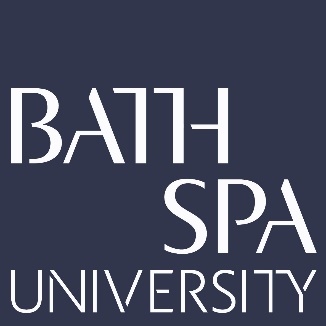 Researcher: Charlie TweedProject Title: Re-writing the machinic anthropoceneBook: The Signal and the Rock (2017)  ISBN: 978-1-5272-1783-6The Signal and the Rock expands upon the audio work by providing first a transcript of the transmission along with a detailed set of notes that provide additional background and context. In this sense, the aim was to produce a written work that itself becomes a complex assemblage of related materials and also expands upon the use of hauntology and spectral non-human voices. The aim was also to develop the use of fictional layering further, providing a background to the transmission and further clarification on the manifesto, ‘The Researchers’, the voices and the research site. This has been achieved by producing a publication that includes further context to the work in the form of a manifesto, a screenplay and annotated transmission script. These notes themselves develop on the use of re-appropriation in the work; notes have been sourced from diverse locations and formed together with a large body of visual material which has been harvested from the video works that have been created throughout the research project.